                            Wayne State University   -     VA Medical Center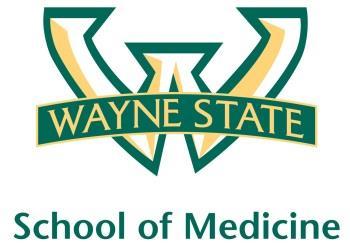 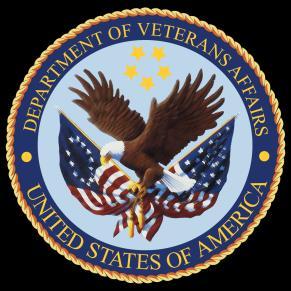                                     Department of Internal MedicineDecember 23rd- January 19th 201512:00 pm – 1:00 pmExcept Monday 1:15 pm – 2:15 pmRoom A3102Mandatory Code Grey Simulation Schedule for Block 7Will be held at A2 ICU Simulation Room from 1pm-2pm with Dr. LeeTeam schedule as follows1/8/2016	Green and Yellow Team1/15/2016	Red and Blue TeamMondayTuesdayTuesdayWednesdayThursdayFriday12/2112/2212/2212/23Orientation by CMR(12pm- 1pm)12/24No Morning Report12/25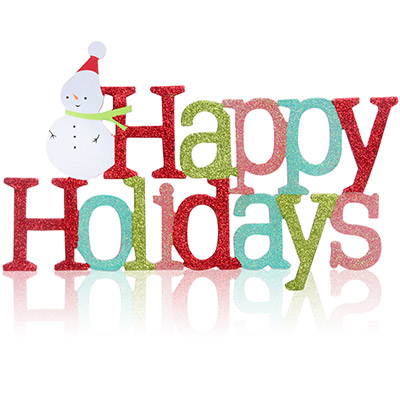 12/28NP Orientation by Megan Irwin1:15 pm to 2:15 pm12/29Red TeamShort Case 112/29Red TeamShort Case 112/30Academic Half DayNo Morning Report12/31Green TeamShort Case 101/01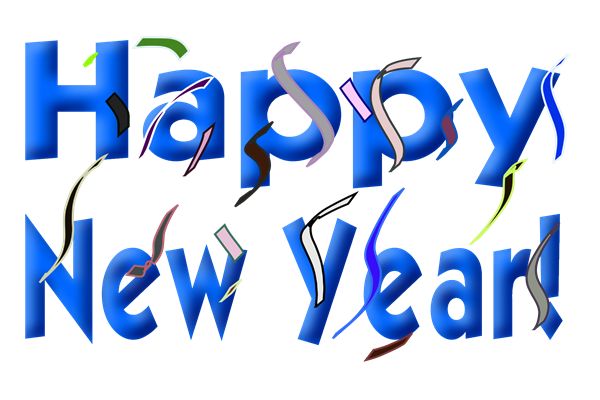 01/04Blue TeamShort Case 11:15 pm to 2:15 pm01/05Yellow TeamShort Case 101/05Yellow TeamShort Case 101/06Academic Half DayNo Morning Report01/07Red TeamShort Case201/08Nephrology Lecture byDr. Abu-Hamdan01/11Radiology Lecture1:15 pm to 2:15 pm01/12Green TeamShort Case 201/12Green TeamShort Case 201/13Academic Half DayNo Morning Report01/14Blue TeamShort Case 201/15Palliative Lecture Dr. Stellini01/18MLK Holiday01/18MLK Holiday12/22Yellow TeamShort Case 2